PART A: What are you risk assessing?PART B: In an emergencyPART C: Assessing the Risks Directions to Accident and Emergency: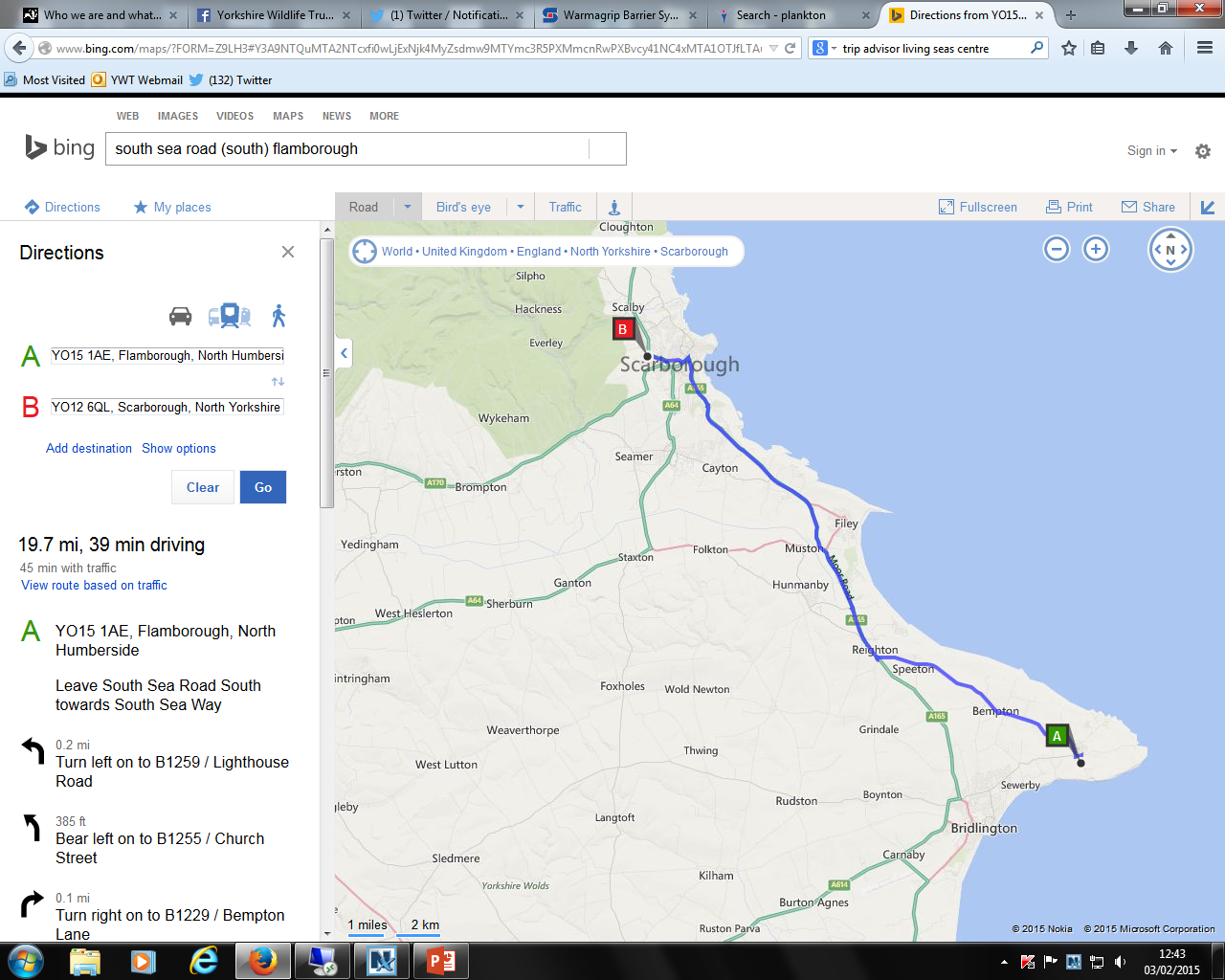 Assessor: Ana CowieJob title / role: Site Liasion Officer (LSC)Line manager check (if applicable): Beth TaylorDate of assessment: 17/03/2023Date for revision: 17/03/2024Other related assessments – give filename/s (eg. site or task): SRA 2060 - South Landing beachTRA 2223 - Seaglass Craft ActivitesTRA 2264 -  Seaweed Pressing and Soap MakingTRA 2265 -  Coastal Crafts and ExplorationSite/s or Location: Living Seas CentreMap of site – give filename/location: Facilities/welfare on site (eg. toilets): Toilets & first aid at LSCY:\2 Resources\2.4 Accommodation\2.4.3 Living Seas Centre\2.4.3.7 Locations mapsY:\2 Resources\2.4 Accommodation\2.4.3 Living Seas Centre\2.4.3.7 Locations mapsLocal Authority area: East Riding of Yorkshire CouncilY:\2 Resources\2.4 Accommodation\2.4.3 Living Seas Centre\2.4.3.7 Locations mapsY:\2 Resources\2.4 Accommodation\2.4.3 Living Seas Centre\2.4.3.7 Locations mapsRA Reference Number: SRA 2185Use this section to plan what you would do in the case of an accident or emergency incident on this siteUse this section to plan what you would do in the case of an accident or emergency incident on this siteCommunications in the event of an emergencyLocation of nearest landline/s: Living Seas Centre  Location of strongest mobile signal: Anywhere outside the building  Which network?: Vodaphone, Orange, O2What are the alternative means of communication if necessary?: Life Boat Station (only between Easter and October, 11am to 3pm)Emergency Access locations/terrain etc.http://gridreferencefinder.comNearest postcode: YO15 1AE  What 3 Words: https://w3w.co/cloth.downturn.degrading Road access points (OS Grid refs and detailed description for each access point:  TA 23027 69522 – South Landing Car Park4 x 4 vehicle access points (OS Grid refs and detailed description for each access point): TA 23027 69522 – South Landing Car Park Helicopter landing site/s (OS grid ref/s and detailed description of location & terrain): TA 23027 69522 – South Landing Car ParkNearest A&E detailsHospital: Scarborough Address (inc Postcode): Woodlands Drive, Scarborough, North Yorkshire, YO12 6QLFirst aid Name of first aider/s or location of notices (for permenantly manned sites): Ana Cowie and Sophie Atkinson. First aid notices are located in the office and Discovery Room. Fixed first aid kit location/s, notices to this effect and kit type/contents required: Fixed first aid kits are present in the corner of the office and in Discovery Room near external entrance. Accident reporting Location of accident book/s & Incident Report Forms: Inside Living Seas Centre, in office next to the fixed first aid kit.  Assess each risk below:-Assess each risk below:-Assess each risk below:-Assess each risk below:-Assess each risk below:-Hazards/hazardous eventsWho is affected and how many people?(staff, contractor, volunteer, public, vulnerable group/s)Typical outcomeeg. minor injury, serious injury, deathHow will the risk be controlled?Completed by whom, when and how often?How will the control measure be communicated?(see Code of Practice 8 for advice on PPE)Remaining Risk LevelLikelihood / Severity matrixeg. likely x harmful = moderateElectrical equipmentYWT staff, volunteers, visitors, schools, contractors Electric shock, burns, deathDaily visual checks on cables, plugs etc Switch off all equipment when not in useAll YWT equipment to be annually PAT testedAll wet activities to be done away from electrical sockets / equipmentUnlikely x Very Harmful = ModerateFireYWT staff, volunteers, visitors, schools, contractors Burns, smoke inhalation, deathAlso see Fire Risk Assessment – ensure actions are addressedNo naked flames in workspaceCombustible materials kept away from sources of ignitionAvoid blocking air vents on electrical equipmentAnnual PAT testingEmergency plan to follow in the event of a fireDo not overload electrical socketsSwitch off all equipment when not in useTested fire fighting equipment on siteFire alarm in buildingClearly marked and lit emergency exitsUnlikely x Very Harmful = ModerateSlip/Trip/FallYWT staff, volunteers, visitors, schools, contractors Cuts, grazes, broken bonesWorkspace kept free from trailing cablesWalkways and emergency exits kept free from any objectsNon-slip flooring installed.Wet floor signs availableKeep workspace tidyPaths to be kept clear around the LSC. Unlikely x Harmful = SlightStepsYWT staff, volunteers, visitors, schools, contractors Cuts, grazes, broken bonesThere are steps leading up to the Living Seas Centre alongside a disabled access ramp.With younger children / groups the access ramp will be used instead of the steps.Unlikely x Harmful = SlightCar parks/vehicle accessYWT staff, volunteers, visitors, schools, contractors All outcomes possibleSpend as little time as possible in car parks & be vigilant of other cars. Keep children under control and as far away from vehicle access as possible. Unlikely x Very Harmful = Moderate Toilet facilities YWT staff, volunteers, visitors, schools, contractors Cuts, grazes, broken bones Toilets opened and cleaned daily by Café staff. Disabled toilet available. Care to be taken when using step into male toilet.Toilets are public toilets and it will be the responsibility of teachers to supervise their children using the toilets. YWT staff will not be involved. Unlikely x Slight Harm = TrivialPublic members & dogsYWT staff, volunteers, visitors, schools, contractors Bites, infections from dog bites, scratches, Injury caused by agressive owners

Dogs should be kept under control by owners.Follow Managing Challenging Behaviour trainingReport any suspicious or confrontational members of the public to staff.Unlikely x Very Harmful = ModerateHot waterYWT staff, volunteers, visitors, schools, contractors Burns / scoldsA sink is available for hand washing.The temperature is controlled by YWT staff so there is no risk of burn/scolds.Unlikely x Slight Harm = TrivialFingers trapped in doorsYWT staff, volunteers, visitors, schools, contractors Crush injury, bruising Main front doors and toilet doors are self shutting.Closing speed of doors are set so that they do not close too quicklyGroup members warned to avoid  putting fingers between doors and frames.Anti-trapping guards attached to all doors used by the visitors. Unlikely x Slight Harm = TrivialGlassYWT staff, volunteers, visitors, schools, contractors Cuts, serious bleedingPicures and doors fitted with approved toughened glass which will not break and splinter but shatter and remain in one piece.Unlikely x Very Harmful = ModerateArts and crafts equipmente.g. scissors, glueYWT staff, volunteers, visitors, schools, contractors Cuts, eye injuryAll equipment is sourced from school suppliers and is suitable for children to use. All craft activities will be supervised by a YWT volunteer/trainee/staff member. Unlikely x Slight Harm = TrivialSplintersYWT staff, volunteers, visitors, schools, contractors SplintersVarnish applied to reduce liklihood of splintersUnlikely x Slight Harm = TrivialFalling from heightYWT staff, volunteers, visitors, schools, contractors Cuts, grazes, broken bonesA safety barrier installed to prevent falls from the balconyGroup members, and other children warned told not to climb on the fence or walls.An access ramp doubles back on itself as access to the Discovery Room (approximately 50cm).Guard rail / fence installed. Groups to be supervised when entering and exiting the Discovery Room to ensure they use the designated paths.Group leaders/parents/guardians to have overall responsibility for the behaviour of children in their care. Unlikely x Very Harmful = ModerateHazardous chemicalsYWT staff, volunteers, visitors, schools, contractors  Chemical burnsAll cleaning products, paints and varnishes are locked in chemical store in the wet store or in the staff office. No public access to these rooms which will be locked at all times. Gloves available for use and all COSHH sheets kept on site. Unlikely x Slight Harm = TrivialSafeguarding issuesYWT staff, volunteers, visitors, schools, contractorsAbductionYWT staff and vols leading on events / school trips are trained in safeguarding and will remain vigilant at all times.YWT has a safeguarding policy in place.YWT staff will not be left alone with groups of children at any time. It is the responsibility of the teachers / guardians to supervise their group at all times.CCTV has been installed throughout the LSC for crime prevention and safeguarding reasons.  Unlikely x Slight Harm = TrivialBacterial infections from displaysYWT staff, volunteers, visitors, schools, contractors InfectionsSeashore-find display objects to be cleaned and treated with milton before being put out. Unlikely x Slight Harm = TrivialCeiling mounted objectsYWT staff, volunteers, visitors, schools, contractors Head Injury, cuts, bruisesLightweight items only to be  mounted on the ceiling and done so in a secure way.The ceiling mounted projector has been professionally installed and is to only be moved by professionals Unlikely x Very Harmful = ModeratePortable steps in Discovery RoomYWT staff, volunteers, visitors, schools, contractors Cuts, bruises, broken bonesSteps to the bird viewing area to be positioned against the utility space wall. Adults to be told to supervise their children at all times while using the steps.YWT staff / vols to remain vigilent to improper use of steps. Unlikely x Harmful = SlightSurrounding trees and vegetationYWT staff, volunteers, visitors, schools, contractors Bruises, cuts, scratches, grazes, stingsTrees to be visually inspected regulary around the LSC and any broken branches etc to be dealt with by East Riding of Yorkshire Council Countryside Access team as soon as possible.Vegetated areas left to grow wild but any stinging / sharp vegetation to be cleared from near paths / entrances. Unlikely x Harmful = SlightLegionellaYWT staff, volunteers, visitors, schools, contractorsCough, difficulty breathing, chest pain, high temperature, flu-like symptoms Monthly legionella checks are carried out where all taps are flushed for 5 minutes. Unlikely x Harmful = SlightConfined spacesYWT staffBruises, cuts, scratches, grazesDue to poor plumbing, staff carry out weekly flushes of the pipes outside the back of the building. This involves opening multiple manhole covers and flushing buckets of water down to clear any obstructions. Staff are to alert anyone nearby that this will be taking place. Unlinkely x Slight harm = Trivial